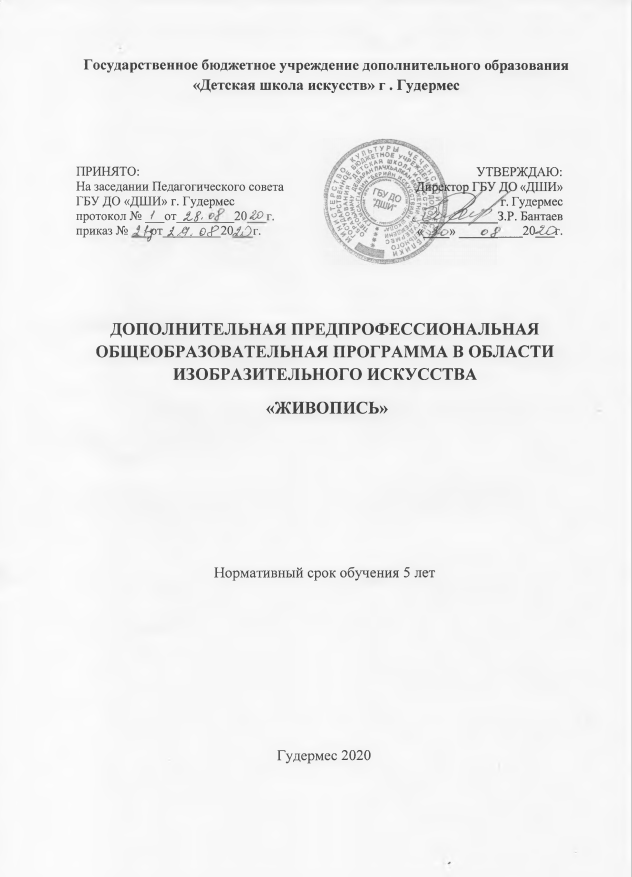 СОДЕРЖАНИЕПояснительная записка                                                                   стр.3Планируемые результаты освоения обучающимися дополнительной предпрофессиональной общеобразовательной программы в области изобразительного искусства «Живопись»                                    стр. 5Учебный план                                                                                  стр. 9График образовательного процесса                                              стр. 11Система критерий оценок промежуточной и итоговой аттестации результатов освоения обучающимися дополнительной предпрофессиональной общеобразовательной программы в области изобразительного искусства «Живопись»                                   стр. 12Программа творческой, методической и культурно-просветительской деятельности                                                   стр. 20Требования к условиям реализации дополнительной предпрофессиональной общеобразовательной программы в области изобразительного искусства «Живопись»                                  стр. 28Программы учебных предметов: ПО.01. «Художественное творчество»ПО.01.УП.01 «Рисунок»ПО.01.УП.02. «Живопись»ПО.01.УП.03. «Композиция станковая»;ПО.02. «История искусств»ПО.02.УП.01. «Беседы об искусстве»ПО.02.УП.02. «История изобразительного искусства»;ПО.03. Пленэрные занятияПО.03.УП.1 «Пленэр»;В.00. Вариативная частьВ.05.. «Композиция прикладная»                                                 стр.32ПОЯСНИТЕЛЬНАЯ ЗАПИСКАДополнительная предпрофессиональная общеобразовательная программа в области изобразительного искусств «Живопись» (далее – программа «Живопись») определяет содержание и организацию образовательного процесса в Государственном бюджетном образовательном учреждении дополнительного образования детей «Детская школа искусств» г. Гудермес (далее – Школа)Школа вправе реализовать дополнительную. предпрофессиональную общеобразовательную программу в области изобразительного искусства «Живопись» при наличии соответствующей лицензии на осуществление образовательной деятельности.Настоящая программа «Живопись» составлена в соответствии с Федеральным Законом от 26.12.2012г. «Об образовании в Российской Федерации» № 273-ФЗ, вступивший в силу с 01.09.2013 года и в соответствии с федеральными государственными требованиями к дополнительной предпрофессиональной общеобразовательной программе в области изобразительного искусства «Живопись» (далее-ФГТ), утвержденными приказом Министерства культуры Российской Федерации от 12 марта 2012 г. № 156. ФГТ «Живопись» устанавливают обязательные требования к минимуму содержания, структуре, условиям и сроку реализации дополнительной предпрофессиональной общеобразовательной программы в области изобразительного искусства «Живопись» и являются обязательными при ее реализации детскими школами искусств.Основными целями программы «Живопись» являются:выявление одаренных детей в области изобразительного искусства в раннем детском возрасте;создание условий для художественного образования, эстетического воспитания, духовно-нравственного развития детей;приобретение детьми знаний, умений и навыков по выполнению живописных работ;приобретение детьми опыта творческой деятельности;овладение детьми духовными и культурными ценностями народов мира; подготовку одаренных детей к поступлению в образовательные учреждения, реализующие профессиональные образовательные программы в области изобразительного искусства.Программа «Живопись» разработана с учетом:обеспечения программы «Живопись» и основных профессиональных образовательных программ среднего профессионального и высшего профессионального образования в области изобразительного искусства;сохранения единства образовательного пространства Российской Федерации в сфере культуры и искусства.Реализация программы «Живопись» направлена на решение следующих задач:воспитание и развитие у обучающихся личностных качеств, позволяющих уважать и принимать духовные и культурные ценности разных народов;формирование у обучающихся эстетических взглядов, нравственных установок и потребности общения с духовными ценностями;формирование у обучающихся умения самостоятельно воспринимать и оценивать культурные ценности;воспитание детей в творческой атмосфере, обстановке доброжелательности, эмоционально-нравственной отзывчивости, а также профессиональной требовательности;формирование у одаренных детей комплекса знаний, умений и навыков, позволяющих в дальнейшем осваивать профессиональные образовательные программы в области изобразительного искусства;выработку у обучающихся личностных качеств, способствующих освоению в соответствии с программными требованиями учебной информации, умению планировать свою домашнюю работу, осуществлению самостоятельного контроля за своей учебной деятельностью, умению давать объективную оценку своему труду, формированию навыков взаимодействия с преподавателями и обучающимися в образовательном процессе, уважительного отношения к иному мнению и художественно-эстетическим взглядам, пониманию причин успеха/неуспеха собственной учебной деятельности, определению наиболее эффективных способов достижения результата.Срок освоения программы «Живопись» для детей, поступивших в Школу в первый класс в возрасте с 10 до 12 лет, составляет 5 лет.Школа имеет право реализовывать программу «Живопись» в сокращенные сроки, а также по индивидуальным учебным планам с учетом ФГТ.Порядок приема учащихся в Школу на обучение осуществляется с целью выявления творческих способностей поступающих, необходимых для освоения программы «Живопись».Порядок приема учащихся для обучения по программе «Живопись» проходит в следующем порядке:родители (законные представители) поступающего ребенка подают заявление на имя директора Учреждения, предоставляют копию свидетельства о рождении ребенка;копию документа, удостоверяющую личность подающего заявление родителя (законного представителя) ребенка;родители (законные представители) поступающего ребенка знакомятся с Уставом, локальными актами Учреждения, условиями поступления и правилами отбора детей, другой информацией, связанной с приемом детей, размещенной на информационном стенде и официальном сайте;отбор детей проводится по образовательной программе в формах, устанавливаемых Школой самостоятельно с учетом ФГТ (просмотры) в форме вступительных испытаний (экзамены), содержащих творческие задания, позволяющие определить наличие способностей к художественно-исполнительской деятельности. Дополнительно -поступающий может представить самостоятельно выполненные художественные работы;для организации проведения отбора детей приказом директора формируется комиссия (комиссии) по отбору детей из числа преподавателей Школы;зачисление детей в Школу осуществляется по результатам их отбора. Порядок и сроки проведения отбора детей устанавливаются Школой самостоятельно.Освоение обучающимися дополнительной предпрофессиональной общеобразовательной программы в области изобразительного искусства «Живопись», разработанной на основании ФГТ, завершается итоговой аттестацией обучающихся, проводимой в Школе. Выполнение ФГТ по программе «Живопись» является основой для качества образования.II. ПЛАНИРУЕМЫЕ РЕЗУЛЬТАТЫОСВОЕНИЯ ОБУЧАЮЩИМИСЯ ПРОГРАММЫ «ЖИВОПИСЬ»2.1.	 Реализация минимума содержания программы «Живопись» обеспечивает формирование и развитие общекультурных и профессиональных компетенций обучающихся. В результате освоения программы «Живопись» происходит целостное художественно-эстетическое развитие личности и приобретение ею в процессе освоения образовательных программ художественно-исполнительских и теоретических знаний, умений и навыков.2.2.	Результатом освоения программы «Живопись» является приобретение обучающимися следующих знаний, умений и навыков в предметных областях:в области художественного творчествазнания терминологии изобразительного искусства;умений грамотно изображать с натуры и по памяти предметы (объекты) окружающего мира;умения самостоятельно преодолевать технические трудности при реализации художественного замысла;навыков анализа цветового строя произведений живописи;навыков работы с подготовительными материалами – этюдами, набросками, эскизами;навыков передачи объема и формы, четкой конструкции предметов, передачи их материальности, фактуры с выявлением планов, на которых они расположены;навыков подготовки работ к экспозиции.в области пленэрных занятий:знания об объектах живой природы, особенностей работы над пейзажем, архитектурными мотивами;знания способов передачи большого пространства, движущейся и постоянно меняющейся натуры, законов линейной перспективы, равновесия, плановости;умения изображать окружающую действительность, передавая световоздушную перспективу и естественную освещенность;умения применять навыки, приобретенные на предметах «Рисунок», «Живопись», «Композиция станковая» в художественной деятельности.в области истории искусств:знания основных этапов развития изобразительного искусство;умения использовать полученные теоретические знания в художественной деятельности;первичных навыков восприятия и анализа художественных произведений различных стилей и жанров, созданных в разные исторические периоды.2.3.	Результатом освоения программы «Живопись» по учебным предметам обязательной части должны отражать:2.3.1. Рисунок:знание понятий – «пропорции», «симметрия», «светотень» и др.;знание законов перспективы;умение использования приемов линейной и воздушной перспективы;умение моделировать форму сложных предметов тоном;умение последовательно вести длительную постановку;умение рисовать по памяти предметы в разных несложных положениях;умение осуществлять выразительное решение постановок с передачей их эмоционального состояния;навыки владения линией, штрихом, пятном;навыки в выполнении линейного, тонального и живописного рисунка;навыки передачи фактуры и материала предметов;навыки передачи пространства средствами штриха и светотени.2.3.2. Живопись:знание свойств живописных материалов, их возможностей и эстетических качеств;знание разнообразных техник живописи;знание художественных и эстетических свойств цвета, основных закономерностей создания цветового строя;умение видеть и передавать цветовые отношения в условиях пространственно-воздушной среды;умение изображать объекты предметного мира, пространство, фигуру человека;навыки в использовании основных техник и материалов;навыки последовательного ведения живописной работы.2.3.3. Композиция станковая:знание основных элементов композиции, закономерностей построения художественной формы;знание принципов сбора и систематизации подготовительного материала и способов его применения для воплощения творческого замысла;умение применять полученные знания о выразительных средствах композиции – ритме, линии, силуэте, тональности и тональной пластике, цвете, контрасте – в композиционных работах;умение использовать средства живописи, их изобразительно-выразительные возможности;умение находить живописно-пластические решения для каждой творческой задачи;навыки работы по композиции.2.3.4. Беседы об искусстве:сформированный комплекс первоначальных знаний об искусстве, его видах и жанрах, направленный на формирование эстетических взглядов, художественного вкуса, пробуждение интереса к искусству и деятельности в сфере искусства;знание особенностей языка различных видов искусства;первичные навыки анализа произведения искусства;навыки восприятия художественного образа.2.3.5. История изобразительного искусства:знание основных этапов развития изобразительного искусства;знание основных понятий изобразительного искусства;знание основных художественных школ в западно-европейском и русском изобразительном искусстве;умение определять в произведении изобразительного искусства основные черты художественного стиля, выявлять средства выразительностиумение в устной и письменной форме излагать свои мысли о творчестве художников;навыки по восприятию произведения изобразительного искусства, умению выражать к нему свое отношение, проводить ассоциативные связи с другими видами искусств;навыки анализа произведения изобразительного искусства.2.3.6. Пленэр:знание о закономерностях построения художественной формы, особенностях ее восприятия и воплощения;знание способов передачи пространства, движущейся и меняющейся натуры, законов линейной перспективы, равновесия, плановости;умение передать настроение, состояние в колористическом решении пейзажа;умение применять сформированные навыки по предметам – рисунок, живопись, композиция;умение сочетать различные виды этюдов, набросков в работе над композиционными эскизами;навыки восприятия натуры в естественной природной среде;навыки передачи световоздушной перспективы;навыки техники работы над жанровым эскизом с подробной проработкой деталей.УЧЕБНЫЙ ПЛАНПрограмма «Живопись» определяет содержание и организацию образовательного процесса Школы. Программа «Живопись» направлена на творческое, эстетическое, духовно-нравственное развитие обучающегося, создание основы для приобретения им опыта художественной практики, самостоятельной работы по изучению и постижению изобразительного искусства.Программа «Живопись» включает в себя один учебный план с нормативным сроком обучения 5 лет.Учебный план программы «Живопись» предусматривает следующие предметные области:художественное творчество;пленэрные занятия;история искусств;консультации;аттестация;Предметные области имеют обязательную и вариативную части, которые состоят из учебных предметов:Обязательная часть - «Рисунок», «Живопись», «Композиция станковая», «Беседы об искусстве», «История изобразительного искусства», «Пленэр»;Вариативная часть – «Композиция прикладная».При реализации программы «Живопись» со сроком обучения 5 лет общий объем аудиторной учебной нагрузки обязательной части составляет 1778,5 часов, в том числе по предметным областям (далее - ПО) и учебным предметам (далее - УП):Вариативная часть дает возможность расширить и углубить подготовку обучающихся, определяемой содержанием обязательной части программы «Живопись», получения обучающимися дополнительных знаний, умений и навыков. Учебные предметы вариативной части определены Школой самостоятельно. Объем времени вариативной части, предусматриваемый ОУ на занятия обучающихся с присутствием преподавателя, может составлять до 20 процентов от объема времени предметных областей обязательной части, предусмотренного на аудиторные занятия.При формировании вариативной части, учтены исторические, национальные и региональные традиции подготовки кадров в области изобразительного искусства, а также имеющиеся финансовые ресурсы, предусмотренные на оплату труда педагогических работников.Объем аудиторной учебной нагрузки вариативной части программы «Живопись» со сроком обучения 5 лет составляет 165 часов:При реализации учебных предметов обязательной и вариативной частей учебный план предусматривает объем времени на самостоятельную работу обучающихся. Объем времени на самостоятельную работу обучающихся по каждому учебному предмету определяется с учетом сложившихся педагогических традиций и методической целесообразности.Учебный план программы «Живопись» срок обучения 5 лет – Приложение 1.Объем максимальной учебной нагрузки обучающихся не превышает 26 часов в неделю. Аудиторная учебная нагрузка по все учебным предметам учебного плана не превышает 14 часов в неделю (без учета времени, предусмотренного учебным планом на консультации, затрат времени на контрольные уроки, зачеты и экзамены, а также участия обучающихся в творческих и культурно-просветительских мероприятиях Школы).ГРАФИК ОБРАЗОВАТЕЛЬНОГО ПРОЦЕССАГрафик образовательного процесса Школы определяет его организацию и отражает срок реализации программы «Живопись», бюджет времени образовательного процесса (в неделях), предусмотренного на аудиторные занятия, промежуточную и итоговую аттестацию обучающихся, каникулы, резерв учебного времени, время, сводные данные по бюджету времени.При реализации программы «Живопись» со сроком обучения 5 лет продолжительность учебного года в первом классе составляет 39 недель, со второго по пятый классы – 40 недель. Продолжительность учебных занятий с первого по пятый классы составляет 33 недели.В учебном году предусматриваются каникулы в объеме не менее 4 недель. Летние каникулы устанавливаются в первом классе – 13 недель, со второго по четвертый классы – 12 недель.При реализации программы «Живопись» продолжительность учебных занятий, равная одному академическому часу, определяется Уставом Школы и составляет 40 минут.Реализация программы «Живопись» обеспечивается консультациями для обучающихся, которые проводятся с целью подготовки обучающихся к контрольным урокам, зачетам, экзаменам, просмотрам, творческим конкурсам и другим мероприятиям по усмотрению Школы. Консультации могут проводиться рассредоточено в течении учебного года или в счет резерва учебного времени. Резерв учебного времени устанавливается Школой из расчета одной недели в учебном году. В случае если консультации проводятся рассредоточено, резерв учебного времени используется на самостоятельную работу обучающихся и методическую работу преподавателей. Резерв учебного времени можно использовать после окончания промежуточной (экзаменационной) аттестации с целью обеспечения самостоятельной работы обучающихся на период летних каникул.График образовательного процесса «Живопись». Нормативный срок обучения 5 лет. Приложение 2.СИСТЕМА И КРИТЕРИИ ОЦЕНОК ПРОМЕЖУТОЧНОЙ И ИТОГОВОЙ АТТЕСТАЦИИ РЕЗУЛЬТАТОВ ОСВОЕНИЯ ОБУЧАЮЩИМИСЯ ПРОГРАММЫ «ЖИВОПИСЬ»Оценка качества реализации программы «Живопись» включает в себя текущий контроль успеваемости, промежуточную и итоговую аттестацию обучающихся.Текущий контроль направлен на поддержание учебной дисциплины, выявление отношения к предмету, на ответственную организацию домашних занятий, имеет воспитательные цели, может носить стимулирующий характер. Текущий контроль осуществляется регулярно преподавателем, оценки выставляются в школьную документацию (классный журнал). В них учитываются:отношение ребенка к занятиям, его старания и прилежность;качество выполнения предложенных заданий;инициативность и проявление самостоятельности, как на уроке, так и во время домашней работы;темпы продвижения.Текущий контроль успеваемости обучающихся проводится в счет аудиторного времени, предусмотренного на учебный предмет. На основании результатов текущего контроля выводятся четвертные и полугодовые оценки.В качестве средств текущего контроля успеваемости Школой могут использоваться контрольные работы, практическая работа, устные опросы (как индивидуальные, так и фронтальные), письменные работы, тестирование, доклады, викторины, самостоятельная работа, просмотры, академические и творческие работы обучающихся. Промежуточная аттестация является основной формой контроля учебной работы обучающихся про программе «Живопись». Содержание промежуточной аттестации и условия ее проведения разрабатываются Школой самостоятельно на основании ФГТ и проводятся в соответствии с «Положением по организации текущего контроля успеваемости, порядке и формах проведения промежуточной аттестации обучающихся, осваивающих дополнительную предпрофессиональную общеобразовательную программу в области изобразительного искусства «Живопись». Промежуточная аттестация оценивает результаты учебной деятельности обучающихся по окончании четверти, полугодий в соответствии с графиком образовательного процесса, обеспечивает оперативное управление учебной деятельностью обучающегося, ее корректировку и проводится с целью определения:качества реализации образовательного процесса;качества теоретической и практической подготовки по учебному предмету;уровня умений и навыков, сформированных у обучающегося на определенном этапе обучения.Промежуточная аттестация проводится в форме:контрольных уроков;зачетов;экзаменов.Контрольные уроки, зачеты и экзамены могут проходить в виде письменных работ, устных опросов, просмотров творческих работ, выставок, викторин. Контрольные уроки и зачеты в рамках промежуточной аттестации проводятся на завершающих четвертных (полугодовых) учебных занятиях в счет аудиторного времени, предусмотренного на учебный предмет. Экзамены проводятся за пределами аудиторных учебных занятий. По завершении изучения учебных предметов по итогам промежуточной аттестации обучающимся выставляется оценка, которая заносится в свидетельство об окончании Школы.Итоговая аттестация обучающихся по программе «Живопись» представляет собой форму контроля (оценки) освоения выпускниками программы «Живопись» в соответствии с ФГТ, установленными к минимуму содержания, структуре и условиям реализации указанной образовательной программы, а также срокам ее реализации.Порядок и форма проведения итоговой аттестации обучающихся представлена в Приказе Министерства культуры Российской Федерации от 09.02.2012 г. № 86 «Об утверждении Положения о порядке и формах проведения итоговой аттестации обучающихся, освоивших дополнительные предпрофессиональные общеобразовательные программы в области искусств»Требования к выпускным экзаменам определяется Школой самостоятельно.К итоговой аттестации допускаются выпускники, освоившие программу «Живопись» в полном объеме, прошедшие промежуточную аттестацию по всем предметам учебного плана.Итоговая аттестация проводится в форме выпускных экзаменов по предметам: Композиция станковая;История изобразительного искусства.При прохождении итоговой аттестации выпускник должен продемонстрировать знания, умения и навыки в соответствии с программными требованиями, в том числе:знание основных художественных школ, исторических периодов развития изобразительного искусства во взаимосвязи с другими видами искусства;знание профессиональной терминологии, основных работ мастеров изобразительного искусства;знание закономерностей построения художественной формы и особенностей ее восприятия и воплощения;умение использовать средства живописи и рисунка, их изобразительно-выразительные возможности;навыки последовательного осуществления работы по композиции;наличие кругозора в области изобразительного искусства.По итогам выпускного экзамена выставляется оценка «отлично», «хорошо», «удовлетворительно», «неудовлетворительно». Временной интервал между выпускными экзаменами должен быть не менее трех календарных дней.Фонды оценочных средств разрабатываются и утверждаются Школой самостоятельно. Фонды оценочных средств включают типовые задания, контрольные работы, тесты и методы контроля, позволяющие оценить приобретенные знания, умения и навыки.Фонды оценочных средств должны быть полными и адекватными отображениями настоящих ФГТ. Соответствовать целям и задачам программы «Живопись» и ее учебному плану. Фонды оценочных средств призваны обеспечивать оценку качества приобретенных выпускником знаний, умений , навыков и степень готовности выпускников к возможному продолжению профессионального образования в области изобразительного искусства.Порядок выставления оценок:Текущая отметка выставляется в классный журнал.По итогам промежуточной аттестации выставляются четвертные, полугодовые и годовые отметки.Четвертные, полугодовые и годовые отметки заносятся в общешкольную ведомость по классам.Контрольные мероприятия по оценке знаний и умений обучающихся в образовательном учреждении проводятся в соответствии с учебным планом и программой.Оценка, полученная на экзамене (в том числе и неудовлетворительная), заносится в экзаменационную ведомость. По завершении всех экзаменов допускается пересдача экзамена, по которому обучающийся получил неудовлетворительную оценку. Условия пересдачи экзамена определены в локальном нормативном акте Школы.В Школе должны быть разработаны критерии оценок промежуточной и итоговой аттестации в соответствии с настоящими ФГТ. Критерии оценок отражаются в учебной программе на учебный предмет.Критерии оценки качества подготовки обучающего позволяют:определить уровень освоения обучающимися материала, предусмотренного учебной программой по учебному предмету;оценить умение обучающегося использовать теоретические знания при выполнении практических задач;оценить обоснованность изложения ответа;оценить уровень приобретенных знаний, умений и навыков, в т.ч. исполнительских, в процессе освоения/по завершению освоения программы «Живопись». Оценка «отлично» ставится при прекрасном демонстрировании приобретенных знаний, умений и навыков во всех предметных областях, по всем учебным предметам.Оценка «хорошо» выставляется при хорошем, достаточном уровне демонстрировании приобретенных знаний, умений и навыков во всех предметных областях, по всем учебным предметам.Оценка «удовлетворительно» ставится при слабом, но достаточно удовлетворительном демонстрировании приобретенных знаний, умений и навыков во всех предметных областях, по всем учебным предметам.Оценка «неудовлетворительно» ставится, если обучающийся отказывается отвечать на вопросы, или дает неудовлетворительный ответ, показывающий незнание материала, демонстрирует очень слабый уровень приобретенных знаний, умений и навыков во всех предметных областях, по всем учебным предметам. Система оценок в рамках промежуточной аттестации и итоговой аттестации предполагает пятибалльную шкалу с использование плюсов и минусов: (5); (5-); (4+); (4); (4-); (3+); (3); (3-); (2).Использование минусов при выставлении оценок (5), (4), (3) допускается при мелких, незначительных несоответствиях оценочным критериям. Такая система дает возможность более конкретно отметить достижения обучающихся вовремя проведения текущего контроля и промежуточной аттестации.Использование плюсов при выставлении оценок (5), (4), (3) допускается в рамках похвалы за проявленные успехи обучающимися при выполнении промежуточной аттестации.По окончании четверти, полугодий учебного года, как правило, оценки выставляются по каждому учебному предмету.РИСУНОК:По результатам текущей и промежуточной аттестации выставляются оценки: «отлично», «хорошо», «удовлетворительно».Оценка 5 «отлично» предполагает:самостоятельный выбор формата;правильную компоновку изображения в листе;последовательное, грамотное и аккуратное ведение построения;умелое использование выразительных особенностей применяемого графического материала4владение линией, штрихом, тоном;умение обобщать рисунок и приводить его к целостности;творческий подход.некоторую неточность в компоновке;небольшие недочеты в конструктивном построении;незначительные нарушения в последовательности работы тоном, как следствие, незначительные ошибки в передаче тональных отношений;некоторую дробность и небрежность рисунка.Оценка 3 «удовлетворительно» предполагает:грубые ошибки в компоновке;неумение самостоятельно вести рисунок;неумение самостоятельно анализировать и исправлять допущенные ошибки в построении и тональном решении рисунка;однообразное использование графических приемов для решения разных задач;незаконченность, неаккуратность, небрежность в рисунке.ЖИВОПИСЬ:5 «отлично» - ставится, если соблюдены и выполнены все критерии;4 «хорошо» - при условии невыполнения одного-двух пунктов данных критериев;3 «удовлетворительно» - при невыполнении трех-четырех пунктов критериев.КОМПОЗИЦИЯ СТАНКОВАЯ:По результатам текущей и промежуточной аттестации выставляются оценки: «отлично», «хорошо», «удовлетворительно».5 «отлично» - обучающийся самостоятельно выполняет все задачи на высоком уровне, его работа отличается оригинальностью идеи, грамотным исполнение, творческим подходом.4 «хорошо» - ученик справляется с поставленными перед ним задачами, но прибегает к помощи преподавателя. Работа выполнена, но есть незначительные ошибки.3 «удовлетворительно» - ученик выполняет задачи, но делает грубые ошибки (по невнимательности или нерадивости). Для завершения работы необходима постоянная помощь преподавателя.БЕСЕДЫ ОБ ИСКУССТВЕ:Подготовка творческого проекта – форма проверки знаний и умений в виде выполнения творческого задания, например, подготовка презентации, сочинения, выполнение творческой композиции.5 «отлично» - обучающийся демонстрирует высокий уровень владения материалом, тема проекта полностью раскрыта, оригинальна форма подачи проекта;4 «хорошо» - обучающийся ориентируется в пройденном материале, но им недостаточно полно раскрыта тема проекта;3 «удовлетворительно» - тема проекта не раскрыта, форма подачи не отличается оригинальностью.ИСТОРИЯ ИЗОБРАЗИТЕЛЬНОГО ИСКУССТВА:Оценка 5 «отлично» предполагает:легко ориентироваться в изученном материале;умеет сопоставлять различные взгляды на явлениевысказывает и обосновывает свою точку зренияпоказывает умение логически и последовательно мыслить, делать выводы и обобщения, грамотно и литературно излагать ответ на поставленный вопросвыполнены качественно и аккуратно все практические работы;записи в тетради ведутся аккуратно и последовательно.Оценка 4 «хорошо» предполагает:легко ориентируется в изученном материале;проявляет самостоятельность суждений;грамотно излагает ответ на поставленный вопрос, но в ответе допускает неточности. Недостаточно полно освещает вопрос;выполнены практические работы не совсем удачно;при ведении тетради имеются незначительные ошибкиОценка 3 «удовлетворительно» предполагает:основной вопрос раскрывает, но допускает незначительные ошибки, не проявляет способности логически мыслить;ответ носит в основном репродуктивный характер;практические работы выполнены не эстетично, небрежно, с ошибками;записи в тетради ведутся небрежно, несистематично.ПЛЕНЭР:Оценка 5 «отлично» предполагает:грамотную компоновку в листе;точный и аккуратно выполненный подготовительный рисунок при работе с цветом;соблюдение правильной последовательности ведения работы;свободное владение линией, штрихом, тоном, передачей цвета;свободное владение передачей тональных и цветовых отношений с учетом световоздушной среды;грамотная передача пропорций и объемов предметов в пространстве;грамотное использование выразительных особенностей применяемых материалов и техник;цельность восприятия изображаемого, умение обобщать работу;самостоятельное выявление и устранение недочетов в работе.Оценка 4 «хорошо» предполагает:небольшие неточности в компоновке и подготовительном рисунке;неумение самостоятельно выявлять недочеты в работе, но умение самостоятельно исправлять ошибки при указании на них;незначительные недочеты в тональном и цветовом решении;недостаточная моделировка объемной формы;незначительные ошибки в передаче пространственных планов.Оценка 3 «удовлетворительно» предполагает:существенны ошибки, допущенные при компоновке;грубые нарушения пропорций, перспективы при выполнении рисунка;грубые ошибки в тональных отношениях;серьезные ошибки в колористическом и цветовом решении;небрежность, неаккуратность в работе, неумение довести работу до завершенности;неумение самостоятельно выявлять и исправлять недочеты в работе.КОМПОЗИЦИЯ ПРИКЛАДНАЯ:Оценка 5 «отлично» предполагает:Обучающийся самостоятельно выполняет все задачи на высоком уровне, работа отличается оригинальностью идеи, грамотным исполнением и творческим подходом.Оценка 4 «хорошо» предполагает:Обучающийся выполняет поставленные перед ним задачи, но прибегает к помощи преподавателя. Работа выполнена, но есть незначительные ошибки.Оценка 3 «удовлетворительно» предполагает:Обучающийся выполняет задачи, но делает грубые ошибки (по невнимательности или нерадивости). Для завершения работы необходима постоянная помощь преподавателя.ПРОГРАММА ТВОРЧЕСКОЙ, МЕТОДИЧЕСКОЙ И КУЛЬТУРНО-ПРОСВЕТИТЕЛЬСКОЙ ДЕЯТЕЛЬНОСТИ ШКОЛЫПрограмма творческой, методической и культурно-просветительской деятельности разрабатывается Школой на каждый учебный год самостоятельно, утверждается приказом директора и является неотъемлемой частью программы «Живопись» и отражается в общем плане работы учреждения в соответствующих разделах.Цель программы:создание в школе комфортной развивающей образовательной среды для обеспечения высокого качества образования, его доступности, открытости, привлекательности для обучающихся, их родителей (законных представителей) и всего общества, а также духовно-нравственного развития, эстетического воспитания и художественного становления личности.Задачи программы:выявление и развитие одаренных детей в области искусства;организация творческой деятельности обучающихся путем проведения творческих мероприятий (конкурсов, фестивалей, мастер-классов, олимпиад)организация посещений обучающимися учреждений культуры (выставочных залов, театров, музеев и др.)организация творческой и культурно-просветительской деятельности совместно с другими детскими школами искусств, в том числе по различным видам искусств, ОУ среднего профессионального и высшего профессионально образования, реализующими основные профессиональные образовательные программы в области изобразительного искусства;использование в образовательном процессе образовательных технологий, основанных на лучших достижениях отечественного образования в сфере культуры и искусства, а также современного развития изобразительного искусства и образования;эффективной самостоятельной работы обучающихся при поддержке педагогических работников и родителей (законных представителей) обучающихся;построения содержания программы «Живопись» с учетом индивидуального развития детей, а также тех или иных особенностей субъекта Российской Федерации;эффективного управления ШколыТворческая, методическая и культурно-просветительная деятельность обучающихся и преподавателей Школы осуществляется в счет времени отведенного на внеаудиторную работу обучающихся.Программа творческой и культурно-просветительской деятельности Школы является составной частью образовательной программы «Живопись», нормативно-правовым документом, регулирующим конкурсно-фестивальную деятельность педагогического коллектива.Содержание творческой и культурно-просветительской деятельности направлено на:развитие мотивации личности обучающегося к познанию и творчеству;обеспечение эмоционального благополучия обучающегося;приобщение обучающихся к общечеловеческим и культурным ценностям;совершенствование изобразительного мастерства обучающихся посредством участия в конкурсно-выставочных мероприятиях;профилактику асоциального поведения;взаимодействие преподавателя с семьей.Основные направления творческой и культурно-просветительской деятельности:Общешкольные, городские, областные, международные мероприятия. (участие в фестивалях, мастер-классах и т.д.) Посещение обучающимися учреждений и организаций культуры (выставочных залов, музеев, творческих площадок и др.)Праздничные мероприятия - участие в тематических выставках, конкурсах.Тематическая неделя – викторины, открытые уроки, проектная деятельность.Работа с родителями – просветительская работа среди родителей по вопросам художественно-эстетического образования и воспитания детей в форме родительских собраний, тематических бесед, встреч с интересными людьми, конкурсно-выставочные мероприятия Школы.Информационная работа – публикации в средствах массовой информации, на сайте школы. Оформление кабинетных и школьных стендов с фотографиями и итогами проведенных мероприятий;Работа по повышению статуса и имиджа образовательного учреждения;Социальное партнерство.Методическая работа – основной вид образовательной деятельности, представляющий собой совокупность мероприятий, проводимых администрацией школы, преподавателями в целях овладения методами и приемами учебно-воспитательной работы, творческого применения их на уроках и во внеклассной работе, поиска новых наиболее рациональных и эффективных форм и методов организации проведения и обеспечения образовательного процесса.Цель методической работы -  создание единого образовательного пространства, обеспечивающего «сквозное» решение педагогических задач и индивидуализирующее образовательный путь обучающегося в условиях обучения по предпрофессиональным программам.Задачи:обеспечение качественных изменений в организации и содержании методической работы;предоставление каждому участнику образовательного процесса возможности самоутверждения в наиболее значимых для него сферах, обеспечение личного роста;повышение педагогического мастерства, распространение, обобщение и внедрение передового педагогического опыта;повышение педагогической квалификации работников Школы;формирование у преподавателей потребности к занятию самообразованием через участие в творческих группах, аттестацию, проведение творческих отчетов, открытых уроков;активное участие преподавателей в работе Школы педагогического мастерства;повышение качества образования посредством использования в работе новых информационных, художественно-педагогических технологий;создание условий для раскрытия способностей и творческого потенциала обучающихся; внедрение в практику альтернативных и инновационных форм взаимодействия со школами, ДОУ и т.д.;оптимизация форм распространения опыта школы (публикации, презентации, СМИ и т.д.)обновление содержания образования и технологии обучения, в том числе развивающих, здоровьесберегающих, информационных, в условиях современного социального заказа.Основные направления:1 направление – аналитическое, с целью подготовки педагогического коллектива к эффективной деятельности, включает в себя:изучение потребностей педагогических кадров в повышении квалификации;анализ информации о результатах диагностических и мониторинговых исследований учебно-воспитательного процесса;анализ эффективности повышения квалификации преподавателей.2 направление – организационно-педагогическое, направлено на обеспечение непрерывности профессионального образования преподавателей, состоящее из следующих компонентов:планирование и проведение методических мероприятий на школьном, городском уровнях;формирование банка педагогической информации (нормативно-правовой, научно-методической, методической и др.)организация взаимодействия с СУЗами, ВУЗами;подготовка и проведение научно-практических конференций, семинаров-практикумов, презентации опытов, направленные на трансляцию и обмен практическим опытом педагогических работников в аспекте решения актуальных проблем в художественном образовании.3 направление  учебно-методическое, направленное на методическое сопровождение деятельности преподавателей по созданию условий эффективной педагогической деятельности:прогнозирование;выявление и распространение лучших образцов педагогической деятельности;составление учебных, учебно-тематических планов и программ по предметам; участие в аттестации педагогических работников.Вся методическая работа ведется по планам и направлена на качественное обеспечение образовательного процесса и успешную его реализацию, а также на повышение квалификации и профессионализма преподавателей.Планы:план работы Педагогического совета;план проведения методических мероприятий (совещания, открытый урок, доклад, презентация);план мероприятий по повышению квалификации преподавателей;план по сохранению контингента.4 направление – библиотечный фонд школы укомплектован печатными и электронными изданиями основной и дополнительной учебной и учебно-методической литературы по всем учебным предметам, а также изданиями художественных альбомов, специальными хрестоматийными изданиями в объеме, соответствующем требованиям программы «Живопись».Библиотечный фонд помимо учебной литературы включает официальные, справочно-библиографические и периодические издания в расчете 1-2 экземпляра на каждые 100 обучающихся.5 направление – реализация методической работы основывается на материально-технической базе школы, которая соответствует санитарным и противопожарным нормам, нормам охраны труда. Имеется в наличии минимально необходимый перечень учебных аудиторий, специализированных кабинетов и материально-технического обеспечения, который включает в себя:выставочный зал;библиотеку;помещения для работы со специализированными материалами (фонотеку, видеотеку, фильмотеку, просмотровой видеозал);мастерские;учебные аудитории для групповых и мелкогрупповых занятий;натюрмортный фонд;методический фонд;В программу методической деятельности входит участие обучающихся в семинарах, мастер-классах, форумах, конференциях, в различных формах (в качестве докладчика или в составе творческого коллектива, в качестве слушателя, форма тезисов, с иллюстративным материалом).Реализация образовательных программ в области искусств обеспечивается учебно-методической документацией по всем учебным предметам. В образовательном процессе используются учебники, учебно-методические пособия, хрестоматии, аудио -, видеоматериалы и другие учебно-методические материалы, перечень которых содержится в программах учебных предметов.Школа обладает правом использования творческих работ, выполненных обучающимися в процессе освоения образовательных программ в области искусств, в методической деятельности, если иные условия не оговорены договором между Школой и родителями (законными представителями) обучающихся. Право использования творческих работ, выполненных обучающимися в процессе освоения образовательных программ в области искусств, отражено в Уставе Школы. Данное использование допускается только в научных, методических, учебных или культурных целях, не связанных с извлечением прибыли (если иное не предусмотрено договором), при обязательном указании имени автора (авторов).Организация методической работыПрофессиональное развитие и повышение квалификации педагогических работников. Основным условием формирования и наращивания необходимого и достаточного кадрового потенциала Школы является обеспечение в соответствии с новыми образовательными реалиями и задачами адекватности системы непрерывного педагогического образования происходящим изменениям в системе образования в целом. Непрерывность профессионального развития педагогических работников обеспечивается освоением дополнительных профессиональных ОП в объеме не менее 72-х часов, не реже чем один раз в пять лет в образовательных учреждениях, имеющие лицензию на осуществление данного вида образовательной деятельности. Обеспечение непрерывного профессионального роста преподавателей состоит из следующих компонентов:планирование и проведение методических мероприятий на школьном, городском уровнях;участие в городских, областных семинаров и конференциях;организация наставнической деятельности;формирование банка педагогической информации (нормативно-правовой, научно-методической, методической и др.);организация взаимодействия с СПУЗами, ВУЗами, участие в мастер-классах;подготовка и проведение научно-практических конференций, семинаров-практикумов, презентации опытов, направленные на трансляцию и обмен практическим опытом педагогических работников в аспекте решения актуальных проблем в художественном образовании;систематичность повышения квалификации в централизованных формах;аттестация педагогических работников;творческая деятельность преподавателей.Прогнозируемый результат:Создание в школе ситуации успеха для развития способностей каждого обучающегося, условий для непрерывного повышения уровня профессиональной компетентности преподавателей и совершенствования их творческой и педагогической деятельности, внедрение новых образовательных технологий, в том числе развивающих, здоровьесберегающих и информационных.Разработанная Школой программа «Живопись» обеспечит достижение обучающимися результатов освоения дополнительной предпрофессиональной общеобразовательной программы «Живопись» в соответствии с ФГТ.ТРЕБОВАНИЯ К УСЛОВИЯМ РЕАЛИЗАЦИИ ОБЩЕОБРАЗОВАТЕЛЬНОЙ ПРОГРАММЫ «ЖИВОПИСЬ»Требования к условиям реализации программы «Живопись» представляют собой систему требований к учебно-методическим, кадровым, финансовым, материально-техническим и иным условиям реализации программы «Живопись» с целью достижения планируемых результатов освоении данной общеобразовательной программы.С целью обеспечения высокого качества образования, его доступности, открытости, привлекательности для обучающихся, их родителей (законных представителей) и всего общества, духовно-нравственного развития, эстетического воспитания и художественного становления личности Школа должна создать комфортную, развивающую, образовательную среду, обеспечивающую возможность:выявления и развития одаренных детей в области изобразительного искусства;организации творческой деятельности обучающихся путем проведения творческих мероприятий (конкурсов, фестивалей, мастер-классов, олимпиад и др.);организации посещений обучающимися учреждений культуры и организаций (выставочных залов, музеев и др.);организации творческой и культурно-просветительской деятельности совместно с другими школами искусств, в том числе по различным видам искусств, ОУ среднего профессионального и высшего профессионально образования, реализующими основные профессиональные образовательные программы в области изобразительного искусства;использования в образовательном процессе образовательных технологий, основанных на лучших достижениях отечественного образования в сфере культуры и искусства, а также современного развития изобразительного искусства и образования;эффективной самостоятельной работы обучающихся при поддержке педагогических работников и родителей (законных представителей) обучающихся;построения содержания программы «Живопись» с учетом индивидуального развития детей, а также тех или иных особенностей субъекта Российской Федерации;эффективного управления ШколыПродолжительность учебного года в первом классе составляет 39 недель, со второго по пятый классы 40 недель. Продолжительность учебных занятий с первого по пятый классы составляет 33 недели. (см. график образовательного процесса, Устав Школы).В учебном году предусматриваются каникулы в объеме не менее 4 недель. Летние каникулы устанавливаются в первом классе в объеме 13 недель, с второго по четвертый классы – 12 недель. Осенние, зимние, весенние каникулы проводятся в сроки, установленные при реализации основных образовательных программ начального общего и основного общего образования (см. график образовательного процесса, Устав Школы).Школа обеспечивает проведение пленэрных занятий в соответствии с графиком образовательного процесса. Занятия пленэром могут проводиться в течение одной недели в июне месяце или рассредоточено в различные периоды учебного года. Всего объем времени, отводимый на занятия пленэром в одном классе, составляет 28 часов в год.Учебные предметы учебного плана и проведение консультаций осуществляется в форме мелко- групповых занятий (численностью от 4 до 10 человек).Обучающиеся, имеющие достаточный уровень знаний, умений и навыков, имеют право на освоение программы «Живопись» по индивидуальному учебному плану. В выпускные классы поступление обучающихся не предусмотрено.Программа «Живопись» обеспечивается учебно-методической документацией по всем учебным предметам.Внеаудиторная (самостоятельная) работа обучающихся сопровождается методическим обеспечением и обоснованием времени, затрачиваемого на ее выполнение по каждому учебному предмету (см. учебные программы по предметам) Внеаудиторная работа может быть использована на выполнение домашнего задания обучающимися, посещение ими учреждений культуры (выставок, галерей, театров, музеев и др.), участие обучающихся в творческих мероприятиях и просветительской деятельности Школы.Выполнение обучающимися домашнего задания контролируется  преподавателем и обеспечивается учебниками, учебно-методическими и художественными изданиями, конспектами лекций, аудио- и видеоматериалами в соответствии с программными требованиями по каждому учебному предмету. Реализация программы «Живопись» обеспечивается консультациями для обучающихся, которые проводятся с целью подготовки обучающихся к контрольным урокам, зачетам, экзаменам, творческим конкурсам и другим мероприятиям по усмотрению Школы. Консультации могут проводиться рассредоточено или в счет резерва учебного времени в объеме 90 часов. Резерв учебного времени устанавливается Школой из расчета одной недели в учебном году. В случае, если консультации проводятся рассредоточено, резерв учебного времени используется на самостоятельную работу обучающихся и методическую работу преподавателей. Резерв учебного времени можно использовать и после окончания промежуточной аттестации (экзаменационной) с целью обеспечения самостоятельной работой обучающихся на период летних каникул (см. учебный план).Реализация программы «Живопись» обеспечивается педагогическими работниками, имеющими среднее или высшее профессиональное образование, соответствующее профилю преподаваемого учебного предмета. Доля преподавателей, имеющих высшее профессиональное образование, должна составлять не менее 25 процентов в общем числе преподавателей, обеспечивающих образовательный процесс по данной программе.До 10 процентов от общего числа преподавателей, которые должны иметь высшее профессиональное образование, может быть заменено преподавателями, имеющими среднее профессиональное образование и государственные почетные звания в соответствующей профессиональной сфере, или специалистами, имеющими среднее профессиональное образование и стаж практической работы в соответствующей профессиональной сфере более 15 последних лет.По образовательной программе «Живопись» в Школе работают 2 преподавателя, которые имеют высшее специальное образование:Ильясова З.А. – образование высшее, стаж работы свыше 15 лет, высшая квалификационная категория;Мутаев М.А. – образование высшее, стаж работы 6 месяцевВариативная часть дополнительной предпрофессиональной общеобразовательной программы «Живопись» включила в себя учебный предмет «Композиция прикладная».Учебный год для педагогических работников составляет 44 недели, из которых 32-33 недели – реализация аудиторных занятий, 2-3 недели – проведение консультаций и экзаменов, в остальное время деятельность педагогических работников должна быть направлена на методическую, творческую, культурно-просветительскую работу, а также освоение дополнительных профессиональных ОП. Финансовые условия реализации программы «Живопись» -  Школа обеспечивает исполнение настоящих ФГТ.Занятия по учебным предметам «Рисунок», «Живопись», имеющие целью изучение человека, обеспечивается натурой. Время, отведенное для работы с живой натурой, составляет не более 30 % от общего учебного времени, предусмотренного учебным планом на аудиторные занятия. Материально-технические условия Школы соответствуют санитарным и противопожарным нормам, нормам охраны труда. Школа соблюдает своевременные сроки текущего и капитального ремонта учебных помещений.Для реализации программы «Живопись» минимально необходимый перечень учебных аудиторий, специализированных кабинетов и материально-технического обеспечения включает в себя:выставочный зал;библиотеку;помещения для работы со специализированными материалами (фонотеку, видеотеку, фильмотеку, просмотровой зал);мастерские;учебную аудиторию для групповых и мелко-групповых занятий;натюрмортный фонд;методический фонд.Методические рекомендации по организации самостоятельной работы обучающихся:Самостоятельные занятия должны быть регулярными и систематическими.Периодичность занятий – каждый день.Обучающийся должен быть здоров. Занятия при повышенной температуре опасны для здоровья и нецелесообразны, т.к. результат занятий будет отрицательным.Индивидуальная домашняя работа может проходить в несколько приемов и должна строиться в соответствии с рекомендациями преподавателя по предмету. Объем максимальной учебной нагрузки обучающихся не должен превышать 26 часов в неделю. Аудиторная учебная нагрузка по всем учебным предметам учебного плана не должна превышать 14 часов в неделю ( без учета времени, предусмотренного учебным планом на консультации, затрат времени на контрольные уроки, зачеты и экзамены, а также участия обучающихся в творческих и культурно-просветительских мероприятиях учреждения, района, края)ПРОГРАММЫ УЧЕБНЫХ ПРЕДМЕТОВ.Программы учебных предметов в соответствии с ФГТ являются неотъемлемой частью программы «Живопись», разработанной  педагогическим коллективом Школы. Все программы учебных предметов разработаны по каждому учебному предмету самостоятельно, в соответствии с учебным планом программы «Живопись» срок обучения – 5 лет, прошли обсуждение на заседании Педагогического совета Школы, имеют внешние и внутренние рецензии.Программы учебных предметов выполняют следующие функции:Нормативную- является документом, обязательным для выполнения в полном объеме;Процессуально-содержательную, определяющую логическую последовательность усвоения элементов содержания, организационные формы и методы, средства и условия обучения;оценочную, то есть выявляют уровень усвоения элементов содержания, устанавливают принципы контроля, критерии оценки уровня приобретенных знаний, умений и навыков.Программы учебных предметов имеют самостоятельную структуру, содержат:1.Титульный лист;2.Пояснительную записку, содержащую:характеристику учебного предмета, его место и роль в образовательном процессе; срок реализации учебного предмета; объем учебного времени, предусмотренный учебным планом образовательного учреждения на реализацию учебного предмета;сведения о затратах учебного времени и графике промежуточной аттестации; формы проведения учебных аудиторных занятий; цели и задачи учебного предмета;обоснование структуры программы учебного предмета;методы обучения; описание материально-технических условий реализации учебного предмета3. Содержание учебного предмета;учебно-тематический план ;годовые требования. Содержание разделов и тем.4. Требования к уровню подготовки обучающихся;5.Формы и методы контроля, систему оценок:аттестация: цели, виды, форма, содержание;критерии оценок.6.Методическое обеспечение учебного процесса:методические рекомендации преподавателям;рекомендации по организации самостоятельной работы обучающихся.7.Список литературы и средств обучения:список методической литературы;список учебной литературы;средства обучения.Программы учебных предметов (Прилагаются)ПО.01.Художественное творчествоКол-во часовУП.01.Рисунок561УП.02.Живопись495УП.03.Композиция станковая363ПО.02.История искусствУП.01.Беседы об искусстве49,5УП.02.История изобразительного искусства198ПО.03.Пленэрные занятияУП.01.Пленэр 112К.04.00.КонсультацииК.04.01.Рисунок20 час.К.04.02.Живопись20 час.К.04.03.Композиция станковая40 час.К.04.04.Беседы об искусстве2 час.К.04.05.История изобразительного искусства8 час.Вариативная часть В.00.Вариативная часть В.00.Вариативная часть В.00.В.05.Композиция прикладная165Самостоятельная работаСамостоятельная работаСамостоятельная работаПО.01.УП.01.Рисунок1,2 кл. – 2 час./нед.3-5 кл. – 3 час./нед.ПО.01.УП.02.Живопись1,2 кл. – 2 час./нед.3-5 кл. – 3 час./нед.ПО.01.УП.03.Композиция станковая1-3 кл. – 3 час./нед.4,5 кл. – 4 час./недПО.02.УП.01.Беседы об искусстве1 кл. – 0,5 час./нед.ПО.02.УП.02.История изобразительного искусства2-5 кл. – 1,5 час./нед.В.05.Композиция прикладная1-5 кл. –2 час./нед.№ ппмероприятияСрокисполненияответственный1.Педагогический советНе менее 4-х раз в годДиректор,Заместитель директора по УВР2.Работа преподавателей над темой самообразования (открытые уроки, доклады, презентации и пр.)По плану методических мероприятийПреподаватели, методисты3.Взаимопосещение уроковНе менее 2-х раз в четвертьПреподаватели,Заместитель директора по УВР4.Проведение, участие и посещение семинаров, конференций, мастер-классовПо плануДиректор,Заместитель директора по УВР5.Работа с молодыми и новыми кадрамиПо плануНазначенные наставники6.Повышение квалификации преподавателей (семинары, конференции, курсы)По плануДиректор7.Организация и проведение мероприятий по подготовке к аттестации педагогических работниковПо плануЗаместители директора по УВР и УМР.8.Проведение методических консультаций для преподавателейВ течение годаЗаместитель директора по УМР9.Участие преподавателей в разработке разделов и компонентов основной образовательной программы школыВ течение годаПреподаватели, Заместители директора по УВР и УМР.10.Разработка программно-методических и учебно-методических материалов (разработка рабочих программ и т.д.)В течение годаПреподаватели, Заместители директора по УВР и УМР, методисты11.Пополнение методического фонда школыВ течении годаДиректор, преподаватели, Заместители директора по УВР и УМР, методисты12.Мониторинг программно-методического сопровождения образовательного процессаВ течение годаЗаместитель директора по УМР